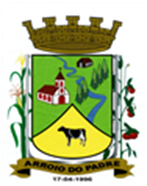 ESTADO DO RIO GRANDE DO SULMUNICÍPIO DE ARROIO DO PADREGABINETE DO PREFEITOMensagem 45/2018ACâmara Municipal de VereadoresSenhor PresidenteSenhores VereadoresValho-me da presente para encaminhar-lhes o projeto de lei 45/2018.	O projeto de lei 45/2018 tem por finalidade propor a abertura de Crédito Adicional Especial no Orçamento Municipal de 2018 objetivando dar o necessário suporte orçamentário e financeiro para construção de um bloco de Lóculos Mortuários (gavetas) no Cemitério Público Municipal.	De acordo com que se verifica no local o número disponível de locais adequados para sepultamentos é bastante baixo, razão pela qual elaborou-se um projeto de ampliação ao qual por esta proposição, pretende-se alocar os recursos financeiros suficientes para execução da obra.	Os recursos a serem utilizados para a cobertura da despesa que se propõe estão indicados no próprio projeto de lei.	Sendo o que se apresentava para o momento.	Atenciosamente.Arroio do Padre, 09 de julho de 2018. Leonir Aldrighi BaschiPrefeito MunicipalAo Sr.Dário VenzkePresidente da Câmara Municipal de VereadoresArroio do Padre/RSESTADO DO RIO GRANDE DO SULMUNICÍPIO DE ARROIO DO PADREGABINETE DO PREFEITOPROJETO DE LEI Nº 45, DE 09 DE JULHO DE 2018.Autoriza o Município de Arroio do Padre a realizar abertura de Crédito Adicional Especial no Orçamento Municipal de 2018.Art. 1° Fica autorizado o Município de Arroio do Padre, Poder Executivo, a realizar abertura de Crédito Adicional Especial no Orçamento do Município para o exercício de 2018, no seguinte programa de trabalho e respectivas categorias econômicas e conforme a quantia indicada:07 - Secretaria de Obras, Infraestrutura e Saneamento.04 -  Atendimento dos Serviços Públicos17 - Saneamento512 – Saneamento Básico Urbano0704 – Serviços Públicos Essenciais1.714 - Ampliação do Cemitério Municipal4.4.90.51.00.00.00 – Obras e Instalações. R$ 24.000,00 (vinte e quatro mil reais)Fonte de Recurso: 0001 – LivreArt. 2° Servirão de cobertura para as despesas decorrentes da criação da nova ação, recursos financeiros provenientes da redução das seguintes dotações orçamentárias:01 – Câmara de Vereadores01 – Atividades da Câmara Municipal de Vereadores01 – Legislativa031 – Ação Legislativa0001 – Gestão e Manutenção das Atividades do Legislativo1.002 – Reforma e Reparos no Prédio da Câmara Municipal4.4.90.51.00.00.00 – Obras e Instalações. R$ 8.385,70 (oito mil, trezentos e oitenta e cinco reais e setenta centavos)Fonte de Recurso: 0001 – Livre07 – Secretaria de Obras, Infraestrutura e Saneamento.05 – Promoção de Melhorias Habitacionais16 – Habitação481 – Habitação Rural0705 – Melhorias nas Condições Habitacionais2.715 – Melhorar a Qualidade de Vida/Habitação – Rural3.3.90.39.00.00.00 – Outros Serviços de Terceiros – Pessoa Jurídica. R$ 2.000,00 (dois mil reais)3.3.90.48.00.00.00 – Outros Auxílios Financeiros a Pessoas Físicas. R$ 6.000,00 (seis mil reais)4.4.90.51.00.00.00 – Obras e Instalações. R$ 2.000,00 (dois mil reais)Fonte de Recurso: 0001 – Livre07 – Secretaria de Obras, Infraestrutura e Saneamento.05 – Promoção de Melhorias Habitacionais16 – Habitação482 – Habitação Urbana0115 – Melhorando as Condições de Moradias2.716 – Melhorar a Qualidade de Vida/Habitação - Urbana3.3.90.39.00.00.00 – Outros Serviços de Terceiros – Pessoa Jurídica. R$ 2.000,00 (dois mil reais)3.3.90.48.00.00.00 – Outros Auxílios Financeiros a Pessoas Físicas. R$ 1.614,30 (um mil, seiscentos e quatorze reais e trinta centavos)4.4.90.51.00.00.00 – Obras e Instalações. R$ 2.000,00 (dois mil reais)Fonte de Recurso: 0001 – LivreValor total das reduções orçamentárias: R$ 24.000,00 (vinte e quatro mil reais)Art. 3° Esta Lei entra em vigor na data de sua publicação. Arroio do Padre, 09 de julho de 2018. Visto técnico:Loutar PriebSecretário de Administração, Planejamento,                     Finanças, Gestão e Tributos                                                 Leonir Aldrighi BaschiPrefeito Municipal